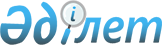 "2024-2026 жылдарға арналған Тимирязев ауданы Мичурин ауылдық округінің бюджетін бекіту туралы" Тимирязев аудандық мәслихатының 2023 жылғы 29 желтоқсандағы № 10/13 шешіміне өзгерістер мен толықтырулар енгізу туралыСолтүстік Қазақстан облысы Тимирязев аудандық мәслихатының 2024 жылғы 27 ақпандағы № 12/12 шешімі
      Тимирязев аудандық мәслихаты ШЕШІМ ҚАБЫЛДАДЫ:
      1. "2024-2026 жылдарға арналған Тимирязев ауданы Мичурин ауылдық округінің бюджетін бекіту туралы" Тимирязев аудандық мәслихатының 2023 жылғы 29 желтоқсандағы № 10/13 шешіміне мынадай өзгерістер мен толықтырулар енгізілсін:
      1-тармақ жаңа редакцияда жазылсын:
      "1. 2024-2026 жылдарға арналған Тимирязев ауданы Мичурин ауылдық округінің бюджеті осы шешімге тиісінше 1, 2 және 3-қосымшаларға сәйкес, соның ішінде 2024 жылға мынадай көлемдерде бекітілсін:
      1) кірістер –56 400 мың теңге:
      салықтық түсімдер – 2 801 мың теңге;
      салықтық емес түсімдер – 538 мың теңге;
      негізгі капиталды сатудан түсетін түсімдер – 0 мың теңге;
      трансферттер түсімі – 53 061 мың теңге;
      2) шығындар – 57 148,7 мың теңге; 
      3) таза бюджеттік кредиттеу – 0 мың теңге:
      бюджеттік кредиттер – 0 мың теңге;
      бюджеттік кредиттерді өтеу – 0 мың теңге; 
      4) қаржы активтерімен операциялар бойынша сальдо – 0 мың теңге: 
      қаржы активтерін сатып алу – 0 мың теңге;
      мемлекеттің қаржы активтерін сатудан түсетін түсімдер – 0 мың теңге;
      5) бюджет тапшылығы (профициті) – -748,7 мың теңге;
      6) бюджет тапшылығын қаржыландыру (профицитін пайдалану) – 748,7 мың теңге:
      қарыздар түсімі – 0 мың теңге;
      қарыздарды өтеу – 0 мың теңге;
      бюджет қаражатының пайдаланылатын қалдықтары - 748,7 мың теңге.";
      мынадай мазмұндағы 5-1-тармақпен толықтырылсын:
      "5-1. Осы шешімнің 4-қосымшасына сәйкес 2023 жылы пайдаланылмаған қаржы жылының басында қалыптасқан бюджет қаражатының бос қалдықтары есебінен ауылдық округ бюджетінің шығындары көзделсін.";
      6-тармақ жаңа редакцияда жазылсын:
      "6. Ауылдық округ бюджетінде 2024 жылға арналған жоғары тұрған бюджеттерден нысаналы трансферттердің түсімі 21 800 мың теңге сомасында ескерілсін.";
      көрсетілген шешімнің 1-қосымшасы осы шешімнің 1-қосымшасына сәйкес жаңа редакцияда жазылсын;
      осы шешімнің 2-қосымшасына сәйкес көрсетілген шешімнің 4-қосымшасымен толықтырылсын.
      2. Осы шешім 2024 жылғы 1 қаңтардан бастап қолданысқа енгізіледі. 2024 жылға арналған Мичурин ауылдық округінің бюджеті Мичурин ауылдық округі бюджетінің қаржы жылының басында қалыптасқан бюджет қаражатының бос қалдықтары есебінен 2023 жылы пайдаланылмаған шығындары
					© 2012. Қазақстан Республикасы Әділет министрлігінің «Қазақстан Республикасының Заңнама және құқықтық ақпарат институты» ШЖҚ РМК
				
      Аудандық мәслихаттың төрағасы 

А. Асанова
Тимирязев аудандық мәслихатының2024 жылғы 27 ақпандағы№ 12/12 шешіміне 1-қосымшаТимирязев аудандық мәслихатының2023 жылғы 29 желтоқсандағы№ 10/13 шешіміне 1-қосымша
Санаты
Сыныбы
Кіші сыныбы
Атауы
Сомасы (мың теңге)
1) Кірістер
56 400
1
Салықтық түсімдер
2 801
01
Табыс салығы
437
2
Жеке табыс салығы
437
04
Меншікке салынатын салықтар
2 364
1
Мүлiкке салынатын салықтар
66
4
Көлік құралдарына салынатын салық
1 584
5
Бірыңғай жер салығы
714
2
Салықтық емес түсімдер
538
01
Мемлекеттік меншіктен түсетін кірістер
538
5
Мемлекет меншігіндегі мүлікті жалға беруден түсетін кірістер
538
4
Трансферттер түсімдері
53 061
02
Мемлекеттік басқарудың жоғары тұрған органдарынан түсетін трансферттер
53 061
3
Ауданның (облыстық маңызы бар қаланың) бюджетінен трансферттер
53 061
Функционалдық топ
Бюджеттік бағдарламалардыңәкімшісі
Бағдарлама
Атауы
Сомасы (мың теңге)
2) Шығындар
57 148,7
1
Жалпы сипаттағы мемлекеттік қызметтер
30 571
124
Аудандық маңызы бар қала, ауыл, кент, ауылдық округ әкімінің аппараты
30 571
001
Аудандық маңызы бар қала, ауыл, кент, ауылдық округ әкімінің қызметін қамтамасыз ету жөніндегі қызметтер
30 571
124
Аудандық маңызы бар қала, ауыл, кент, ауылдық округ әкімінің аппараты
500
022
Мемлекеттік органның күрделі шығындары
500
7
Тұрғын үй-коммуналдық шаруашылық
22 196
124
Аудандық маңызы бар қала, ауыл, кент, ауылдық округ әкімінің аппараты
22 196
008
Елді мекендердің көшелерін жарықтандыру
11 666
009
Елді мекендерде санитарияны қамтамасыз ету
1000
011
Елді мекендерді абаттандыру және көгалдандыру
9530
8
Мәдениет, спорт, туризм және ақпараттық кеңістік
3333
124
Аудандық маңызы бар қала, ауыл, кент, ауылдық округ әкімінің аппараты
3333
006
Жергілікті деңгейде мәдени-демалыс жұмыстарын қолдау
3333
12
Көлiк және коммуникация
548,7
124
Аудандық маңызы бар қала, ауыл, кент, ауылдық округ әкімінің аппараты
548,7
013
Аудандық маңызы бар қалаларда, кенттерде, ауылдарда, ауылдық округтерде автомобиль жолдарының жұмыс істеуін қамтамасыз ету
548,7
3) Таза бюджеттік кредиттеу
0
4) Қаржы активтерімен операциялар бойынша сальдо
0
5) Бюджет тапшылығы (профицитi)
-748,7
6) Бюджеттің тапшылығын қаржыландыру (профицитін пайдалану)
748,7
Санаты
Сыныбы
Кіші сыныбы
Атауы
Сомасы (мың теңге)
8
Пайдаланылған бюджет қалдықтары
748,7
01
Қалған бюджет қаражаты
748,7
1
Бюджет қаражатының бос қалдықтары
748,7Тимирязев аудандық мәслихатының2024 жылғы 27 ақпандағы№ 12/12 шешіміне 2-қосымшаТимирязев аудандық мәслихатының2023 жылғы 29 желтоқсандағы№ 10/13 шешіміне 4-қосымша
Санаты
Сыныбы
Кіші сыныбы
Атауы
Сомасы
(мың теңге)
1) Кірістер
748,7
8
Бюджет қаражатының пайдаланылатын қалдықтары
748,7
01
Бюджет қаражатының қалдықтары
748,7
1
Бюджет қаражатының бос қалдықтары
748,7
Функционалдық топ
Бюджеттік бағдарламалардың әкімшісі
Бағдарлама
Атауы
Сомасы
(мың теңге)
2) Шығындар
748,7
1
Жалпы сипаттағы мемлекеттiк қызметтер
748,7
124
Аудандық маңызы бар қала, ауыл, кент, ауылдық округ әкімінің аппараты
748,7
013
Аудандық маңызы бар қалаларда, кенттерде, ауылдарда, ауылдық округтерде автомобиль жолдарының жұмыс істеуін қамтамасыз ету
248,7
022
Мемлекеттік органның күрделі шығындары
500